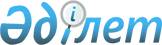 О предоставлении кандидатам на договорной основе помещения для встреч с избирателями
					
			Утративший силу
			
			
		
					Постановление акимата Карабалыкского района Костанайской области от 9 сентября 2013 года № 293. Зарегистрировано Департаментом юстиции Костанайской области 2 октября 2013 года № 4227. Утратило силу постановлением акимата Карабалыкского района Костанайской области от 9 февраля 2021 года № 38
      Сноска. Утратило силу постановлением акимата Карабалыкского района Костанайской области от 09.02.2021 № 38 (вводится в действие после дня его первого официального опубликования).
      На основании пункта 4 статьи 28 Конституционного Закона Республики Казахстан от 28 сентября 1995 года "О выборах в Республике Казахстан", статьи 31 Закона Республики Казахстан от 23 января 2001 года "О местном государственном управлении и самоуправлении в Республике Казахстан" акимат Карабалыкского района ПОСТАНОВЛЯЕТ:
      1. Предоставить кандидатам на договорной основе помещения для встреч с избирателями согласно приложению.
      2. Данное постановление вводится в действие после дня его первого официального опубликования. Помещения для предоставления кандидатам
на договорной основе для встреч с избирателями
					© 2012. РГП на ПХВ «Институт законодательства и правовой информации Республики Казахстан» Министерства юстиции Республики Казахстан
				
Аким района
А. ИсмагуловПриложение
к постановлению акимата района
от 9 сентября 2013 года
№ 293
№
п/п
Номер участка
Наименование
населенного
пункта
Места
для проведения
встреч кандидатов
1.
№ 406
поселок
Карабалык
В здании
государственного
учреждения
"Карабалыкский районный
Дом культуры отдела
культуры и развития
языков акимата
Карабалыкского района"
2.
№ 407
поселок
Карабалык
В здании
государственного
учреждения
"Карабалыкская средняя
школа имени Абая
Кунанбаева отдела
образования акимата
Карабалыкского района"
3.
№ 408
поселок
Карабалык
В здании
государственного
учреждения
"Карабалыкская средняя
школа № 1 имени Максима
Горького отдела
образования акимата
Карабалыкского района"
4.
№ 410
поселок
Карабалык
В здании
государственного
учреждения
"Карабалыкская средняя
школа № 3 отдела
образования акимата
Карабалыкского района"
5.
№ 411
село Веренка
В здании
государственного
учреждения "Веренская
начальная школа отдела
образования акимата
Карабалыкского района"
6.
№ 412
село
Гурьяновское
В здании сельской
библиотеки
7.
№ 413
село Ворошиловка
В здании конторы
товарищества
с ограниченной
ответственностью
"Ак-Бидай-Агро"
(по согласованию)
8.
№ 414
село Ельшанское
В здании конторы
товарищества
с ограниченной
ответственностью
"Ак-Бидай-Агро"
(по согласованию)
9.
№ 415
село Котлованное
В здании конторы
товарищества
с ограниченной
ответственностью
"Ак-Бидай-Агро"
(по согласованию)
10.
№ 416
село Сарыколь
В здании
государственного
учреждения
"Сарыкольская основная
школа отдела
образования акимата
Карабалыкского района"
11.
№ 417
село Целинное
В здании сельской
библиотеки
12.
№ 418
село Надеждинка
В здании
государственного
учреждения
"Надеждинская основная
школа отдела
образования акимата
Карабалыкского района"
13.
№ 419
село Тогузак
В здании сельского дома
культуры
14.
№ 420
село Белоглинка
В здании сельского
клуба
15.
№ 421
село Научное
В здании сельского дома
культуры
16.
№ 422
село Святославка
В здании сельского
клуба
17.
№ 423
село Станционное
В здании сельского дома
культуры
18.
№ 424
село
Приуральское
В здании конторы
товарищества
с ограниченной
ответственностью
"Приуральская
нефтебаза"
(по согласованию)
19.
№ 425
село Фадеевка
В здании конторы
товарищества
с ограниченной
ответственностью "Агро
Торо" (по согласованию)
20.
№ 426
село Шадыксаевка
В здании
государственного
учреждения
"Шадыксаевская основная
школа отдела
образования акимата
Карабалыкского района"
21.
№ 427
село Дальнее
В здании конторы
товарищества
с ограниченной
ответственностью "Агро
Торо" (по согласованию)
22.
№ 428
село Подгородка
В здании
государственного
учреждения
"Подгородская начальная
школа отдела
образования акимата
Карабалыкского района"
23.
№ 429
село Каерак
На Центральной площади
24.
№ 430
село
Новотроицкое
В здании
государственного
учреждения
"Новотроицкая средняя
школа отдела
образования акимата
Карабалыкского района"
25.
№ 431
село Аккудук
В здании
государственного
учреждения "Аккудукская
начальная школа отдела
образования акимата
Карабалыкского района"
26.
№ 432
станция Магнай
В здании
государственного
учреждения "Магнайская
основная школа отдела
образования акимата
Карабалыкского района"
27.
№ 434
село Жанааул
В здании медицинского
пункта
28.
№ 435
село Победа
В здании сельского дома
культуры
29.
№ 436
село Магнай
В здании сельского
клуба
30.
№ 437
село Жамбыл
На Центральной площади
31.
№ 438
село Босколь
В здании сельского дома
культуры
32.
№ 439
село Босколь
В здании сельского дома
культуры
33.
№ 440
село Босколь
В здании сельского дома
культуры
34.
№ 441
село Талапкер
В здании
государственного
учреждения
"Талапкерская начальная
школа отдела
образования акимата
Карабалыкского района"
35.
№ 442
село Саманы
В здании сельского
клуба
36.
№ 443
село Михайловка
В здании
государственного
учреждения
"Михайловская средняя
школа отдела
образования акимата
Карабалыкского района"
37.
№ 444
село Лесное
В здании
государственного
учреждения "Лесная
начальная школа отдела
образования акимата
Карабалыкского района"
38.
№ 445
село Светлое
В здании фельдшерского
акушерского пункта
39.
№ 446
село Терентьевка
В здании
государственного
учреждения
"Терентьевская основная
школа отдела
образования акимата
Карабалыкского района"
40.
№ 447
село Приречное
В здании Дома культуры
41.
№ 449
село Каракопа
В квартире Масальского
Николая Николаевича
42.
№ 450
село
Первомайское
На Центральной площади
43.
№ 451
село Урнек
В здании
государственного
учреждения "Урнекская
начальная школа отдела
образования акимата
Карабалыкского района"
44.
№ 452
село Лесное
В здании
государственного
учреждения "Лесная
средняя школа отдела
образования акимата
Карабалыкского района"
45.
№ 454
село Славянка
В квартире Юрченко
Владимира Николаевича
46.
№ 455
село Кособа
В здании
государственного
учреждения "Кособинская
основная школа отдела
образования акимата
Карабалыкского района"
47.
№ 456
село Березовское
На Центральной площади
48.
№ 457
село Карачаколь
В здании конторы
товарищества
с ограниченной
ответственностью "Кред"
(по согласованию)
49.
№ 459
село Славенка
В здании
государственного
учреждения "Славенская
средняя школа отдела
образования акимата
Карабалыкского района"
50.
№ 460
село Октябрьское
В здании конторы
товарищества
с ограниченной
ответственностью
"Тогузбай-Агро"
(по согласованию)
51.
№ 462
село Бурли
В здании
государственного
учреждения "Бурлинская
средняя школа отдела
образования акимата
Карабалыкского района"
52.
№ 463
село Песчаное
В здании
государственного
учреждения "Песчаная
начальная школа отдела
образования акимата
Карабалыкского района"
53.
№ 464
село Талды
В здании
государственного
учреждения "Талдинская
начальная школа отдела
образования акимата
Карабалыкского района"
54.
№ 465
село Тастыозек
В здании Тастыозекского
сельского клуба
55.
№ 466
село Смирновка
В здании сельского дома
культуры
56.
№ 467
село Рыбкино
В здании
государственного
учреждения "Рыбкинская
начальная школа отдела
образования акимата
Карабалыкского района"
57.
№ 468
село Батмановка
В здании сельской
библиотеки
58.
№ 469
село Приозерное
В здании столовой
товарищества
с ограниченной
ответственностью "Тогаз
и К" (по согласованию)